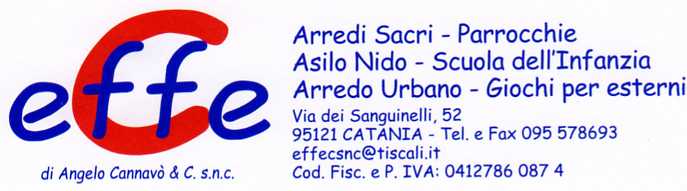 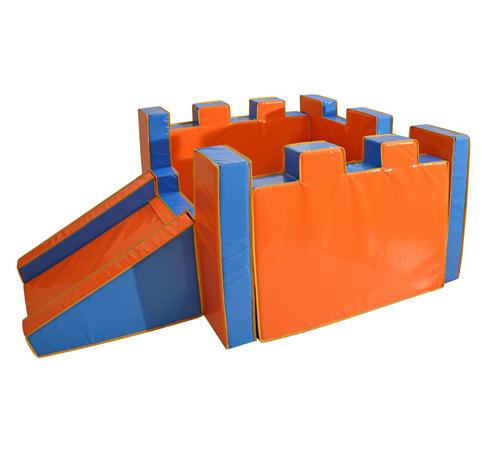 Descrizione:Castello piscina, con scivolo e materasso interno,chiusura con cerniera di sicurezza in velcro.Rivestimento in PVC classe 1 resistente al fuoco,senza ftalati, adatto quindi anche a bambini con etàinferiore ai 3 anni, interno 100% gommapiumadensità 21kg/mc.Facilmente lavabile con acqua e sapone senza ausiliodi detergenti.Base realizzata in pvc antiscivolo.Dimensioni massime: 240(largh)x150(lungh.)x100(h)cmRealizzabile anche su misura (preventivo da richiedereseparatamente)Categoria: Giochi morbidiCodice: BM36036